NEDĒĻA				INDIVIDUĀLAIS DARBS NO 16. – 22.MARTAM VINGROŠANA (5 min): pēdas-ikri, ceļi un iegurnis, izklupiens uz priekšu un sāniem, gurnu apļošana, mugura - noliecieni uz priekšu, sāniem, roku vēzieni un apļošanas plecu un krūšu daļā vai kāriens pie stieņa.PIEVĒRSIET UZMANĪBU !!! uzdevumu izpildes kvalitātei.LOKANĪBAS UZDEVUMI: Tie paši uzdevumi, kas vingrošanā. Pastiprinātu uzmanību pievēršot tām ķermeņa daļām, kurās ir zema vai apgrūtināta kustību amplitūda. Katra uzdevuma i(estiept un turēt)izpildes laiks 30-40 sek !!! FIZIOTERAPEITES VIDEO: Katrā no 4 video ir vairāki uzdevumi. Klausīties, skatīties un izpildīt. Katrai grupai ir savs atkārtojumu skaits.2.un 3. NEDĒĻA 				INDIVIDUĀLAIS DARBS NO 23. – 29.MARTAM, UN 30.MARTA-5.APRĪLIM.SPĒKA TRENIŅŠ:PLANKI + VĒDERA PRESE:PIRMDIENAOTRDIENATREŠDIENACETURTDIENAPIEKTDIENASESTDIENASVĒTDIENA20081.Skrējiens 20 min2.Vingošana 5 min(visam ķermenim)3.Spēka treniņšhttps://www.youtube.com/watch?v=bQKIczEj8m41.Skrējiens 20 min2.Lokanības uzd.(15-20min)Skaidrojums zemāk.1.Skrējiens 20 min2.Fizioterapeites VIDEO.  10XSkaidrojums zemāk.   1.Skrējiens 20 min.2. Vingrošana 5 min3.Līdzsvara uzd. VIDEO.   10XSkatīt - PIRMDIENASastādi programmu pats:Skriešana 10-15 minGalvenā daļa 15-20Atsildīšanā 5-10 minPICA20061.Skrējiens 30 min2.Vingošana 5 min(visam ķermenim)3.Spēka treniņšhttps://www.youtube.com/watch?v=bQKIczEj8m41.Skrējiens 30 min2.Lokanības uzd.(15-20min)Skaidrojums zemāk.1.Skrējiens 30 min2.Fizioterapeites VIDEO.    12XSkaidrojums zemāk1.Skrējiens 20 min.2. Vingrošana 5 min3.Līdzsvara uzd. VIDEO.  12X Skatīt - PIRMDIENASastādi programmu pats:Skriešana 10-15 minGalvenā daļa 15-20Atsildīšanā 5-10 minPICA20041.Skrējiens 40 min2.Vingošana 5 min(visam ķermenim)3.Spēka treniņšhttps://www.youtube.com/watch?v=IeGrTqW5lek1.Skrējiens 40 min2.Lokanības uzd.(15-20min)Skaidrojums zemāk.1.Skrējiens 40 min2.Fizioterapeites VIDEO.    16XSkaidrojums zemāk1.Skrējiens 20 min.2. Vingrošana 5 min3.Līdzsvara uzd. VIDEO.   16XSkatīt - PIRMDIENASastādi programmu pats:Skriešana 10-15 minGalvenā daļa 15-20Atsildīšanā 5-10 minPICAPIRMDIENAOTRDIENATREŠDIENACETURTDIENAPIEKTDIENASESTDIENASVĒTDIENA20081.Skrējiens 15 min Dinamiskā vingrošana 5minKāpinājums 6X100m2. spēka treniņš (skaidrojums zemāk)3.stiepšanās kompleks 7-8 min1.Skrējiens 25 min2.Lokanības uzd.(15-20min)Skaidrojums augstāk.1.Skrējiens 15 minDinamiskā vingrošana 5minKāpinājums 6X100m2.Fizioterapeites VIDEO.  10XSkaidrojums augstāk.   3.Līdzsvara uzd. VIDEO.   10X1.Skrējiens 25 min.Dinamiskā vingrošana 5min2.Planki:Skaidrojums zemākSkatīt - PIRMDIENASastādi programmu pats:Skriešana 10-15 minGalvenā daļa 15-20(UZSVARS UZ LIETĀM, KURAS JĀPILNVEIDO VAI NEESI IZDARĪJIS ŠONEDĒĻ)Atsildīšanā 5-10 minPICA20061.Skrējiens 15 min Dinamiskā vingrošana 5minKāpinājums 8X100m2. spēka treniņš(skaidrojums zemāk)3.stiepšanās kompleks 7-8 min1.Skrējiens 35 min2.Lokanības uzd.(15-20min)Skaidrojums augstāk.1.Skrējiens 15minDinamiskā vingrošana 5minKāpinājums 6X100m2.Fizioterapeites VIDEO.    12XSkaidrojums augstāk3.Līdzsvara uzd. VIDEO.   12X1.Skrējiens 35 min.Dinamiskā vingrošana 5min2.Planki:Skaidrojums zemākSkatīt - PIRMDIENASastādi programmu pats:Skriešana 10-15 minGalvenā daļa 15-20(UZSVARS UZ LIETĀM, KURAS JĀPILNVEIDO VAI NEESI IZDARĪJIS ŠONEDĒĻ)Atsildīšanā 5-10 minPICA20041.Skrējiens 15 min Dinamiskā vingrošana 5minKāpinājums 10X100m2. spēka treniņš(skaidrojums zemāk)3.stiepšanās kompleks 7-8 min1.Skrējiens 45 min2.Lokanības uzd.(15-20min)Skaidrojums augstāk.1.Skrējiens 15minDinamiskā vingrošana 5minKāpinājums 6X100m2.Fizioterapeites VIDEO.    16XSkaidrojums augstāk3.Līdzsvara uzd. VIDEO.   16X1.Skrējiens 45 min.Dinamiskā vingrošana 5min2.Planki:Skaidrojums zemākSkatīt - PIRMDIENASastādi programmu pats:Skriešana 10-15 minGalvenā daļa 15-20 (UZSVARS UZ LIETĀM, KURAS JĀPILNVEIDO VAI NEESI IZDARĪJIS ŠONEDĒĻ)Atsildīšanā 5-10 minPICAUZDEVUMSAPJOMS200820062004METODISKIE NORĀDĪJUMIUZSKATĀMAIS ATTĒLSUZSKATĀMAIS ATTĒLS1.Izklupēns uz priekšu3x121620Soļu skaits kopā, pārmaiņus labā-kreisā kāja2.izklupiens atpakaļ3x121620Soļu skaits kopā, pārmaiņus labā-kreisā kāja3.Izklupiens uz sāniem3x121620Soļu skaits kopā, pārmaiņus labā-kreisā kāja4.Vēdera prese:Ķermeņa augšdaļas pacelšana3x162024Ķermeņa augšdaļas pacelšana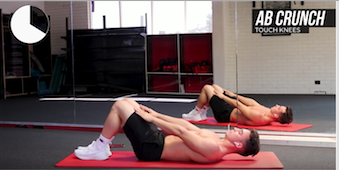 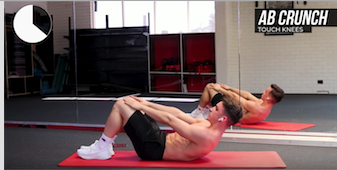 5.vēdera prese:Ķermeņa lejasdaļas pacelšana3x162024Saliektu kāju celšana pie krūtīm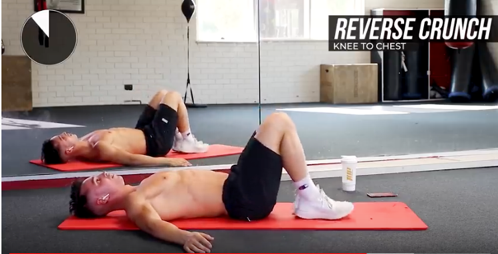 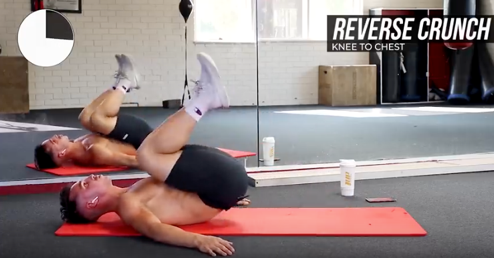 6.vēdera prese:Roka+kāja3x121620Ar katru pusi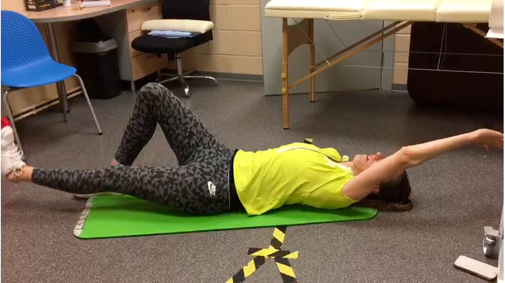 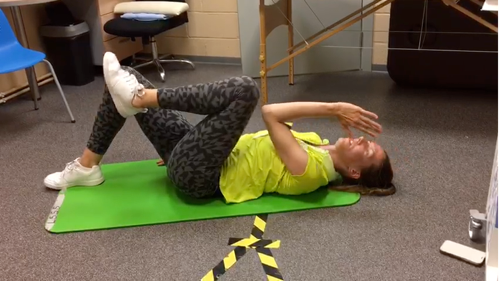 7.”Pumpīši” roku saliekšana-iztaisnošana ar plaukstas pielikšanu pretējam plecam3x121620Izvēlamies atbalstu atbilstoši spējām – grīda, sols, galds utt.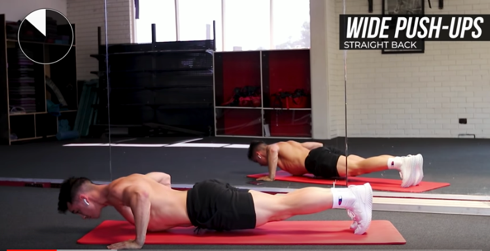 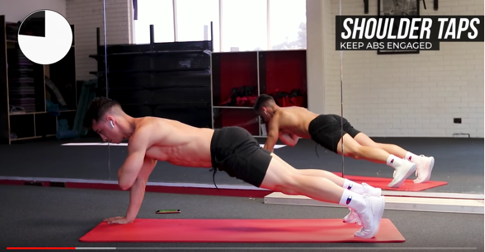 8. “tricepss”roku saliekšana-iztaisnošana uz sola3x162024Kājas nedaudz saliektas ceļos, rokas tuvu ķermenim, elkoņi skatās uz aizmuguriUZDEVUMSUZDEVUMSAPJOMS200820062004METODISKIE NORĀDĪJUMI                                     UZSKATĀMIEATTĒLI1.Balsts uz elkoņiem 1.Balsts uz elkoņiem 1X40 sek60 sek90 sekNoturēt taisnu ķermeni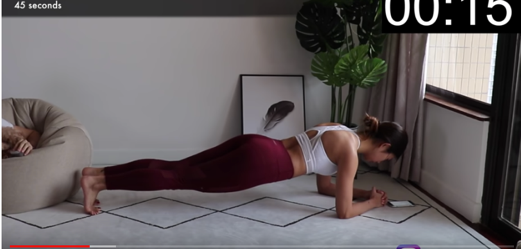 2.Balsts uz elkoni-sānis2.Balsts uz elkoni-sānis1X + 1X25+25 sek35+35 sek45+45 sekNoturēt taisnu ķermeni1x ar katriem sāniem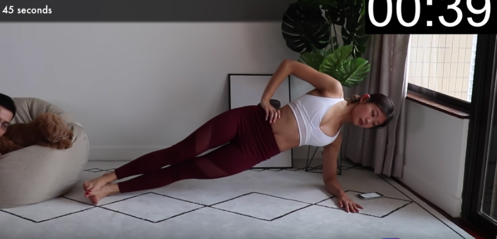 3.Gurnu vēzēšana uz augšu 3.Gurnu vēzēšana uz augšu 1x25 sek35 sek45 sekKājas taisnas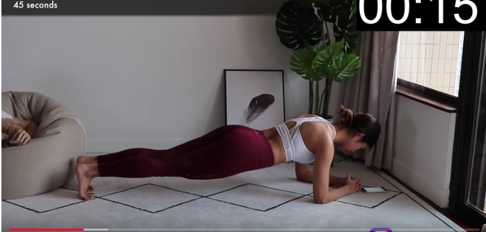 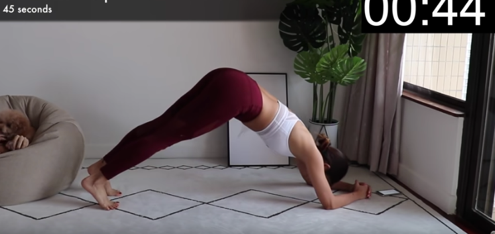 4. Vēziens ar ceļiem, balstā uz elkoņiem4. Vēziens ar ceļiem, balstā uz elkoņiem1x25    sek35 sek45 sekAr lielu amplitūdu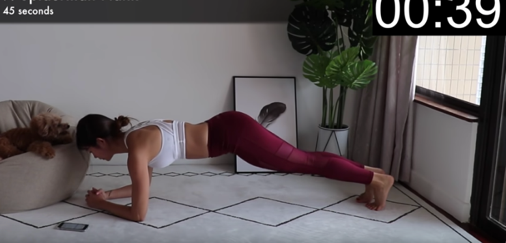 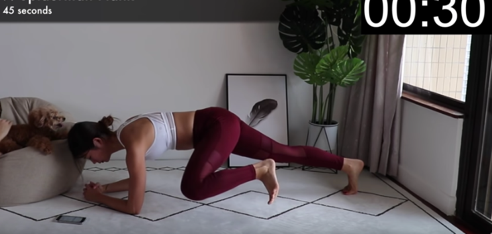 5.Gurnu vēzieni, balstā uz elkoņiem5.Gurnu vēzieni, balstā uz elkoņiem1x25s ek35 sek45 sekCeļus turēt virs zemes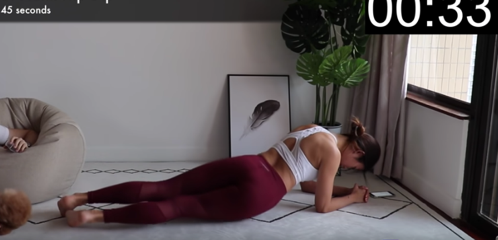 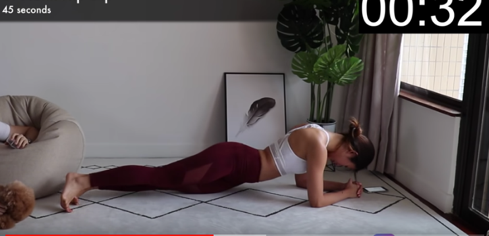 6.Balsts uz rokām-balsts uz elkoņiem6.Balsts uz rokām-balsts uz elkoņiem1x25s ek35 sek45 sekPārmaiņus labā-kreisā roka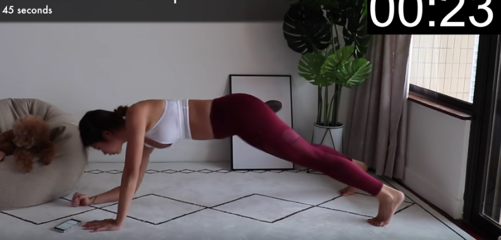 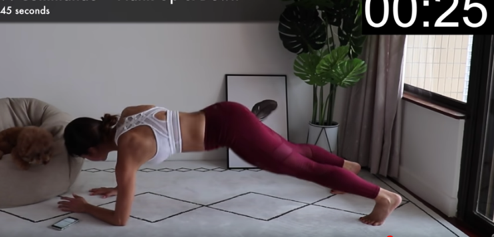 7.Staigāšana ar kājām, plati-kopā7.Staigāšana ar kājām, plati-kopā1x25s ek35 sek45 sekVar ar staigāšanu, pārmaiņus, labā-kreisā.Var ar lēcienu, ar abām kājām uzreiz.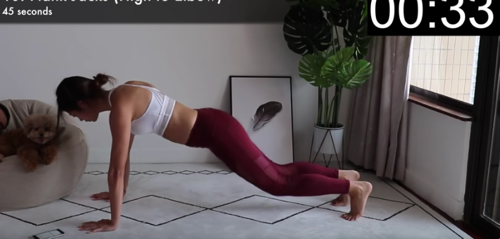 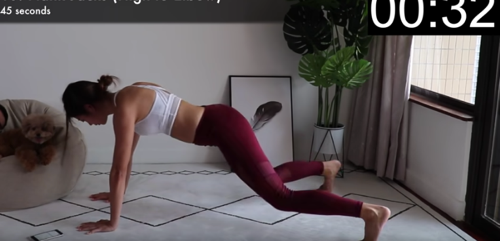 8.No balsta uz rokām, celt gurnus, ar roku sniegties pie potītes1x1x25s ek35 sek45 sekKājas un mugura-taisnas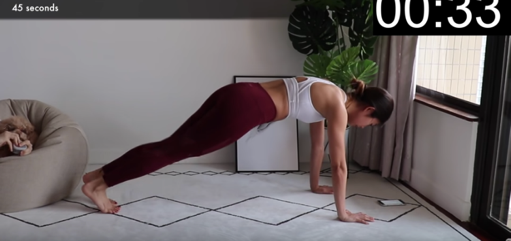 Celt gurnus un ar roku stiepties pie potītes